安全评价报告信息公布表机构名称湖北景深安全技术有限公司湖北景深安全技术有限公司湖北景深安全技术有限公司资质证号APJ-（鄂）-002APJ-（鄂）-002委托单位钟祥市和成化工有限公司钟祥市和成化工有限公司钟祥市和成化工有限公司钟祥市和成化工有限公司钟祥市和成化工有限公司钟祥市和成化工有限公司项目名称年产30万端合成氨项目年产30万端合成氨项目年产30万端合成氨项目年产30万端合成氨项目年产30万端合成氨项目年产30万端合成氨项目业务类别安全预评价安全预评价安全预评价安全预评价安全预评价安全预评价安全评价过程控制情况安全评价过程控制情况安全评价过程控制情况安全评价过程控制情况安全评价过程控制情况安全评价过程控制情况安全评价过程控制情况安全评价项目管理项目组长项目组长技术负责人技术负责人过程控制负责人过程控制负责人安全评价项目管理王海波王海波王冬梅王冬梅邹德新邹德新编制过程报告编制人报告编制人报告提交日期报告提交日期报告审核人报告审批人编制过程王海波、宋帅华王海波、宋帅华2020.8.302020.8.30张苛王冬梅安全评价项目参与人员姓名认定专业安全评价师从业识别卡/证书编号安全评价师从业识别卡/证书编号注册安全工程师注册证号是否专职安全评价项目参与人员王海波化学生物学035981/S011032000110192001402035981/S011032000110192001402/专职安全评价项目参与人员鲁小芳安全工程036168/S011032000110193000940036168/S011032000110193000940/专职安全评价项目参与人员宋帅华机电一体化027043/1500000000302338027043/1500000000302338/专职安全评价项目参与人员周智鑫化学工程与工艺035980/S011032000110192001446035980/S011032000110192001446/专职安全评价项目参与人员肖阳春应用化学1200000000100228/0164621200000000100228/016462安全评价项目参与人员王冬梅化学工艺030942/S011032000110191000567030942/S011032000110191000567/专职安全评价项目参与人员邹德新化学工程与技术030941/S011032000110191000471030941/S011032000110191000471/专职安全评价项目参与人员张  苛化学工艺028935/1600000000200959028935/1600000000200959/专职安全评价项目参与人员——————项目简介项目简介项目简介项目简介项目简介项目简介项目简介（1）项目名称：钟祥和成化工有限公司年产30万吨合成氨项目。（2）项目性质：新建。（3）建设规模：年产液氨30万吨，副产硫酸1.208万吨/年、硫铵0.97万吨/年。（4）建设单位：钟祥和成化工有限公司。（5）总用地面积：411亩。（6）建设地点：钟祥市胡集镇福泉村。（7）项目投资：总投资148386万元。（8）项目定员：300人。（9）预计项目建设周期：24月。（10）项目立项：项目于2016年9月2日取得钟祥市发展和改革局颁发的《湖北省固定资产投资项目备案证》，登记备案项目代码：B201642088141201001。钟祥市行政审批局已同意年产30万吨合成氨项目主体变更为钟祥和成化工有限公司，于2020年4月13日出具了审批文件，文件编号：钟审批字〔2020〕135号。（1）项目名称：钟祥和成化工有限公司年产30万吨合成氨项目。（2）项目性质：新建。（3）建设规模：年产液氨30万吨，副产硫酸1.208万吨/年、硫铵0.97万吨/年。（4）建设单位：钟祥和成化工有限公司。（5）总用地面积：411亩。（6）建设地点：钟祥市胡集镇福泉村。（7）项目投资：总投资148386万元。（8）项目定员：300人。（9）预计项目建设周期：24月。（10）项目立项：项目于2016年9月2日取得钟祥市发展和改革局颁发的《湖北省固定资产投资项目备案证》，登记备案项目代码：B201642088141201001。钟祥市行政审批局已同意年产30万吨合成氨项目主体变更为钟祥和成化工有限公司，于2020年4月13日出具了审批文件，文件编号：钟审批字〔2020〕135号。（1）项目名称：钟祥和成化工有限公司年产30万吨合成氨项目。（2）项目性质：新建。（3）建设规模：年产液氨30万吨，副产硫酸1.208万吨/年、硫铵0.97万吨/年。（4）建设单位：钟祥和成化工有限公司。（5）总用地面积：411亩。（6）建设地点：钟祥市胡集镇福泉村。（7）项目投资：总投资148386万元。（8）项目定员：300人。（9）预计项目建设周期：24月。（10）项目立项：项目于2016年9月2日取得钟祥市发展和改革局颁发的《湖北省固定资产投资项目备案证》，登记备案项目代码：B201642088141201001。钟祥市行政审批局已同意年产30万吨合成氨项目主体变更为钟祥和成化工有限公司，于2020年4月13日出具了审批文件，文件编号：钟审批字〔2020〕135号。（1）项目名称：钟祥和成化工有限公司年产30万吨合成氨项目。（2）项目性质：新建。（3）建设规模：年产液氨30万吨，副产硫酸1.208万吨/年、硫铵0.97万吨/年。（4）建设单位：钟祥和成化工有限公司。（5）总用地面积：411亩。（6）建设地点：钟祥市胡集镇福泉村。（7）项目投资：总投资148386万元。（8）项目定员：300人。（9）预计项目建设周期：24月。（10）项目立项：项目于2016年9月2日取得钟祥市发展和改革局颁发的《湖北省固定资产投资项目备案证》，登记备案项目代码：B201642088141201001。钟祥市行政审批局已同意年产30万吨合成氨项目主体变更为钟祥和成化工有限公司，于2020年4月13日出具了审批文件，文件编号：钟审批字〔2020〕135号。（1）项目名称：钟祥和成化工有限公司年产30万吨合成氨项目。（2）项目性质：新建。（3）建设规模：年产液氨30万吨，副产硫酸1.208万吨/年、硫铵0.97万吨/年。（4）建设单位：钟祥和成化工有限公司。（5）总用地面积：411亩。（6）建设地点：钟祥市胡集镇福泉村。（7）项目投资：总投资148386万元。（8）项目定员：300人。（9）预计项目建设周期：24月。（10）项目立项：项目于2016年9月2日取得钟祥市发展和改革局颁发的《湖北省固定资产投资项目备案证》，登记备案项目代码：B201642088141201001。钟祥市行政审批局已同意年产30万吨合成氨项目主体变更为钟祥和成化工有限公司，于2020年4月13日出具了审批文件，文件编号：钟审批字〔2020〕135号。（1）项目名称：钟祥和成化工有限公司年产30万吨合成氨项目。（2）项目性质：新建。（3）建设规模：年产液氨30万吨，副产硫酸1.208万吨/年、硫铵0.97万吨/年。（4）建设单位：钟祥和成化工有限公司。（5）总用地面积：411亩。（6）建设地点：钟祥市胡集镇福泉村。（7）项目投资：总投资148386万元。（8）项目定员：300人。（9）预计项目建设周期：24月。（10）项目立项：项目于2016年9月2日取得钟祥市发展和改革局颁发的《湖北省固定资产投资项目备案证》，登记备案项目代码：B201642088141201001。钟祥市行政审批局已同意年产30万吨合成氨项目主体变更为钟祥和成化工有限公司，于2020年4月13日出具了审批文件，文件编号：钟审批字〔2020〕135号。（1）项目名称：钟祥和成化工有限公司年产30万吨合成氨项目。（2）项目性质：新建。（3）建设规模：年产液氨30万吨，副产硫酸1.208万吨/年、硫铵0.97万吨/年。（4）建设单位：钟祥和成化工有限公司。（5）总用地面积：411亩。（6）建设地点：钟祥市胡集镇福泉村。（7）项目投资：总投资148386万元。（8）项目定员：300人。（9）预计项目建设周期：24月。（10）项目立项：项目于2016年9月2日取得钟祥市发展和改革局颁发的《湖北省固定资产投资项目备案证》，登记备案项目代码：B201642088141201001。钟祥市行政审批局已同意年产30万吨合成氨项目主体变更为钟祥和成化工有限公司，于2020年4月13日出具了审批文件，文件编号：钟审批字〔2020〕135号。现场开展工作情况现场开展工作情况现场开展工作情况现场开展工作情况现场开展工作情况现场开展工作情况现场开展工作情况勘察人员周智鑫、王海波周智鑫、王海波周智鑫、王海波周智鑫、王海波周智鑫、王海波周智鑫、王海波勘察时间2020.5.162020.5.162020.5.162020.5.162020.5.162020.5.16勘察任务现场勘查、收集并核实业主单位提供的安全评价相关资料现场勘查、收集并核实业主单位提供的安全评价相关资料现场勘查、收集并核实业主单位提供的安全评价相关资料现场勘查、收集并核实业主单位提供的安全评价相关资料现场勘查、收集并核实业主单位提供的安全评价相关资料现场勘查、收集并核实业主单位提供的安全评价相关资料勘察中发现的问题无无无无无无评价项目其他信息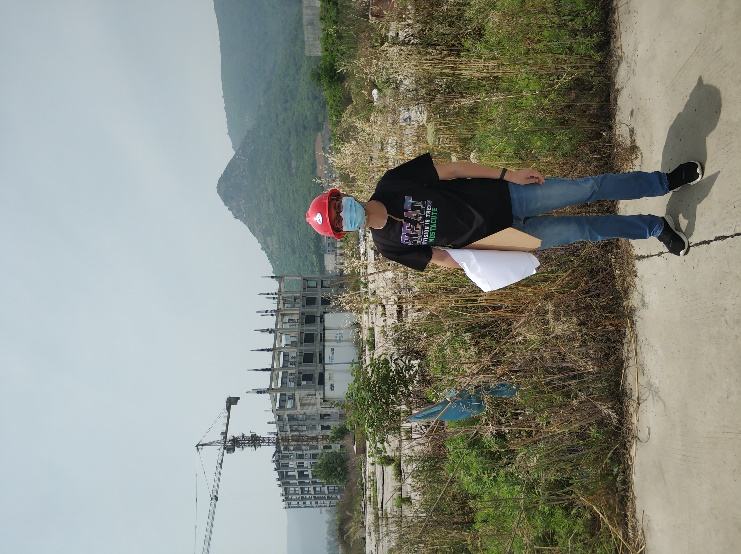 